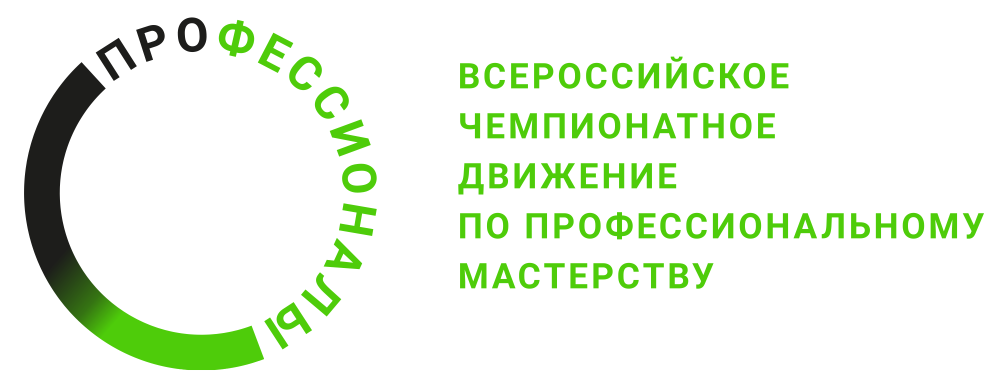 ПРОГРАММА ПРОВЕДЕНИЯРегионального этапа чемпионата (наименование региона)по компетенции Цифровой модельерОбщая информацияОбщая информацияПериод проведенияМесто проведения и адрес площадкиФИО Главного экспертаКонтакты Главного экспертаД-2  / «___» ___________ 2023 г.Д-2  / «___» ___________ 2023 г.09:00 – 09:30Приёмка площадки главным экспертом, проверка ПО09:30 – 09:45Сбор и регистрация экспертов09:45 – 10:00Инструктаж по ТБ и ОТ11:00 – 13:00Чемпионат экспертов. Знакомство с конкурсным заданием. Внесение 30% изменений. Распределение ролей. Представление дополнительных цифровых данных. Согласование графика оценки модулей КЗ13:00 – 13:45Обед. Свободное время13:45 – 17:30Чемпионат экспертов. Знакомство с критериями оценки17:30 – 18:00Блокировка критериев оценки18:00 – 18:30Завершение дня, подписание всех протоколовД-1  / «___» ___________ 2023 г.Д-1  / «___» ___________ 2023 г.09:30 – 09:45Сбор и регистрация экспертов и конкурсантов09:45 – 10:00Инструктаж по ТБ и ОТ10:00 – 10:30Жеребьевка КЗ и рабочих мест 10:20 – 10:30Проверка и подключение личного оборудования конкурсантов11:30 – 13:00Ознакомление конкурсантов с рабочими местами13:00 – 13:45Обед. Свободное время13:45 – 14:00Загрузка дополнительных цифровых данных.Обучение по использованию дополнительных цифровых данных13:45 – 17:30Ознакомление конкурсантов с рабочими местами17:30 – 18:00Проверка оборудования и установка ПО в базовые настройки18:00 – 18:30Завершение дня, подписание всех протоколовД1  / «___» ___________ 2023 г.Д1  / «___» ___________ 2023 г.08:30– 08:45Проверка ПО. Контроль рабочих мест конкурсантов08:30 – 08:45Подготовка модели к сканированию. Создание эталонной 3D копии08:45 – 09:00Сбор и регистрация экспертов и конкурсантов09:00 – 09:15Инструктаж по ТБ и ОТ09:15 – 09:30Ознакомление конкурсантов с КЗ09:30 – 12:30Модуль А: 3D Сканирование (1-5 конкурсанты по 2 часа) Загрузка результата Модуля А.12:30 – 13:15Обед. Свободное время13:15 – 13:30Загрузка эталонной 3D копии на рабочие места конкурсантов13:30 – 13:45Ознакомление конкурсантов с КЗ13:45 – 15:15Модуль Б.  Разработка цифровых лекал (1,5 часа)15:15 – 17:45Работа оценочной группы экспертов. Оценка Модуля A15:15 – 15:30Перерыв15:30 – 16:30Модуль Б.  Разработка цифровых лекал (продолжение модуля 1 час)16:30 – 16:45Перерыв16:45 – 17:45Модуль Б.  Разработка цифровых лекал (продолжение модуля 1 час)17:45 – 18:00Завершение дня. Контроль рабочих мест конкурсантовД2  / «___» ___________ 2023 г.Д2  / «___» ___________ 2023 г.08:30– 08:45Проверка ПО. Контроль рабочих мест конкурсантов08:45 – 09:00Сбор и регистрация экспертов и конкурсантов09:00 – 09:15Инструктаж по ТБ и ОТ09:15 – 10:45Модуль Б: Разработка цифровых лекал (продолжение модуля 1,5 часа)10:45 – 11:00Перерыв11:00 – 12:30Модуль Б: Разработка цифровых лекал (завершение модуля 1,5 часа)12:30 – 13:15Обед. Свободное время13:15 – 13:30Ознакомление конкурсантов с КЗ13:30 – 15:30Модуль В.  Создание 3D структуры материала (2 часа)13:30 – 18:15Работа оценочной группы экспертов. Оценка Модуля Б15:30 – 15:45Перерыв15:45 – 16:00Ознакомление конкурсантов с КЗ16:00 – 17:00Модуль Г. Виртуальная сборка костюма (1 час)17:00 – 17:15Перерыв17:15 – 18:15Модуль Г. Виртуальная сборка костюма (продолжение модуля 1 час)18:15 – 18:30Завершение дня. Контроль рабочих мест конкурсантовД3  / «___» ___________ 2023 г.Д3  / «___» ___________ 2023 г.08:30– 08:45Проверка ПО. Контроль рабочих мест конкурсантов08:45 – 09:00Сбор и регистрация экспертов и конкурсантов09:00 – 09:15Инструктаж по ТБ и ОТ09:15 – 10:45Модуль Г: Виртуальная сборка костюма (продолжение модуля 1,5 часа)09:15 – 12:00Работа оценочной группы экспертов. Оценка Модуля В10:45 – 11:00Перерыв11:00 – 12:00Модуль Г: Виртуальная сборка костюма (завершение модуля 1 час)12:00 – 12:45Обед. Свободное время12:45 – 13:00Ознакомление конкурсантов с КЗ13:00 – 14:30Модуль Д: Визуализация. 3D показ (1,5 часа)13:00 – 16:15Работа оценочной группы экспертов. Оценка Модуля Г14:30 – 14:45Перерыв14:45 – 16:15Модуль Д: Визуализация. (завершение модуля 1,5 часа)16:15 – 18:30Работа оценочной группы экспертов. Оценка Модуля Д18:30 – 19:00Занесение итоговых данных в ЦСО, блокировка ЦСО. Проверка и подписание ведомостей19:00Завершение чемпионата